ПаровозСлова: С. Эрнесакс, русский текст В. Татаринов,
Музыка: С. Эрнесакс,
Аранжировка: Ляйля ХисматуллинаЕдет, едет паровоз —
Две трубы и сто колес,
Две трубы и сто колес,
Машинистом — рыжий пес.

Мы к соседям в гости едем,
Едем к тиграм и медведям.
Ожидайте в гости нас,
Мы приедем ровно в час.

Едет, едет паровоз...
Чух, чух, чух,— пыхтит наш пес.
Пятьдесят поросят
На подножках висят.

Зайке страшно, еле дышит:
Зайцем едет он на крыше.
Потерял он свой билет,
А на новый — денег нет.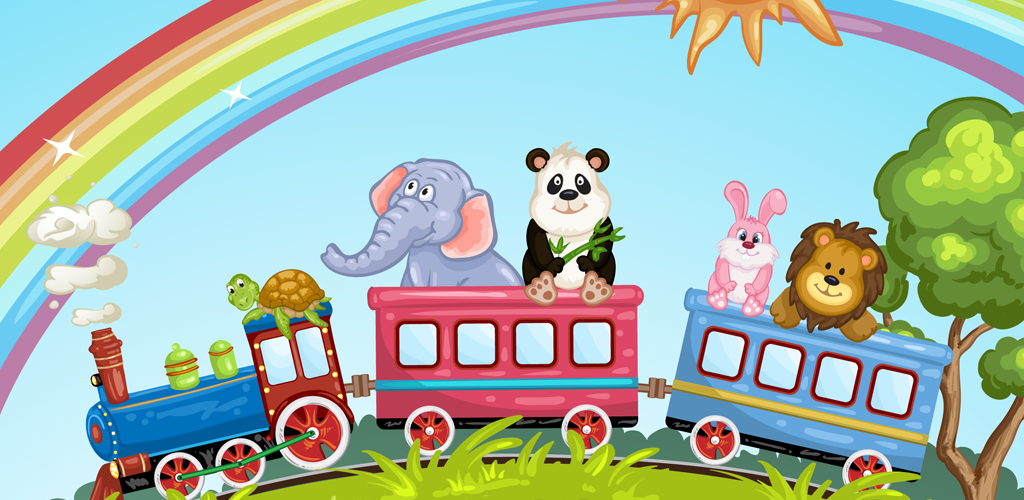 